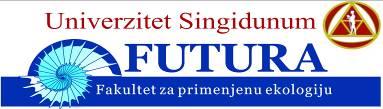 VEĆE DEPARTMANA POSLEDIPLOMSKIH STUDIJA Na  22. sednici Veća departmana za poslediplomske studije Fakulteta za primenjenu ekologiju “Futura”, održanoj 26. maja 2016 godine, formirana je Komisija za ocenu i pisanje Izveštaja i javnu odbranu izrađenog master rada kandidatkinje Basma Nuri M. A. Kajrube iz Libije, pod naslovom “Identifikacija mikrobiološkog sadržaja otpornog na antibiotike koji potiče iz otpadnih voda Opšte bolnice Asbi'a u Libiji”, u sastavu: dr Dubravka Jovičić, mentor, redovni profesor Fakulteta za primenjenu ekologiju “Futura”, dr Gordana Dražić, redovni profesor Fakulteta za primenjenu ekologiju “Futura” i dr Živka Ilić, naučni saradnik Instituta za veterinarstvo Srbije. Komisija, nakon čitanja, podnosi Veću sledećiI Z V E Š T A J SADRŽAJ MASTER RADA Master rad kandidatkinje Basma Nuri M. A. Kajruba sadrži  58 strana kucanog teksta, organizovanog  u 8 celina: uvod, predmet istraživanja, ciljevi istraživanja, materijal i metod istraživanja, rezultati istraživanja, diskusija, zaključci i literatura.  Master rad sadrži 10 slika, 7 grafikona, 19 tabela i 12 grafika. ANALIZA MASTER RADAU Uvodu  kandidatkinja potencira niz prirodnih i antropogenih ekotoksikoloških uticaja na životnu sredinu. Poseban značaj kandidat posvećuje kontaminaciji otpadnih voda. Otpadne vode sadrže infektivne agense koji mogu imati negativne efekte na sve biološke sisteme. Posebno je istaknut značaj patogenih bakterija u pojavi infektivnih bolesti kao što su dizinterija, žutica i td. Kandidatkinja je istakla problem ispuštanja kontaminirane  vode iz bolnica u vodene tokove.  Ciljevi istraživaanja:Cilj istraživanja je bio da se identifikuju mikroorganizmi, otporni na antibiotike, u depou otpadnih voda  Opšte bolnice, u gradu Asbi'a i ukaže na značaj održovog upravljanja otpadnim vodama. Takvo istraživanje je predstavlja veliki značaj  u kontekstu  uticaja  patogenih agenasa na zdravlje ljudi. Kandidat je istakao da poslednjih nekoliko godina raste stepen bakterijske rezistencije na antibiotike, usled njihove neograničene upotrebe, a to  dovodi  do širenja bolesti i pojavi epidemija.Predmet istraživanja:Zbog širenja javnih i privatnih bolnica u svim libijskim gradovima, uključujući grad  Asbi'a, došlo je do akumulacije velikih količina medicinskog otpada u prirodnom okruženju. To vodi neminovno do širenja mnogih vrsta bakterija, veoma opasnih za ljudsko zdravlje i životnu sredinu. Zato je fokus ovog istraživanja bio na identifikaciji bakterija rezistentnih  na antibiotike, a potiču iz pomenutih otpadnih voda Opšte bolnice. Značaj identifikacije bakterija otporih na antibiotike, je da se iskorene patogene bakterije i pronađu relevantna rešenja u cilju zaštite  ljudi  od  infektivnih bolesti i pojave epidemija. Takođe je veoma bitno da se pravovremeno ukloni i prepozna izvor zagađenja otpadnih voda. Konsultujući relevantnu literaturu kandidat je ukazao i na probleme kontaminacije otpadnih voda i hemijskim zagađivačima kao i teškim metalima, i radioaktivnim elemntima . Deterđenti, kao glavni izvori fosfata, i sumporna kiselina, kao sporedni proizvod, dobro su rastvorljivi i prisutni u otpadnim vodama. Takođe je posebno istaknut značaj medicinskog otpada koji  predstavlja jedan od bitnih  problema životne sredine, zbog očigledne ekspanzije medicinskih usluga, širenja laboratorija za medicinsku analizu, širenja specijalističkih klinika i lekarskih ordinacija. Zbog velikog broja ovih zdravstvenih ustanova teško je kontrolisati puteve tečnog medicinskog otpada, a takođe i mikroorganizme koji su jedan od glavnih uzročnika raznih vrsta infekcija Da bi smo bolje razumeli bezbedno upravljanje opasnim medicinskim otpadom  neophodno je prihvatiti internacioanalnu definiciju medicinskog opasnog otpada, a ona glasi:Medicinski otpad, je sav tečni i čvrsti otpad generisan u zdravstvstvenim ustanovama, uključujući otpadne vode, sakupljene gasove i emisije u životnoj sredini. Opasan otpad, predstavlja otpad koji ima takva fizička, hemijska ili biološka obeležja da zahteva specijalno rukovanje i postupke tretmana pre definitivnog odlaganja,  kako bi  se izbegli rizici i posledice delovanja na zdravlje ljudi i životne sredine. Medicinski otpad nastaje pri pružanju zdravstvene zaštite, kako ljudi, tako i životinja ( prevencija, istraživanje, lečenje, ..). Globalno, medicinski otpad je drugi opasan otpad po rizicima i posledicama po zdravlje, posle radioaktivnog otpada. Bezbedno upravlјanje medicinskim infektivnim otpadom je ključno u zaštiti i bezbednosti svih koji mogu biti izloženi u procesu odlaganja, tretmana, reciklaže i definitivnog odlaganja u životnu sredinu. Zdravstveni radnici su najodgovorniji za njegovo bezbedno upravljanje, pa je znanje zdravstvenih radnika o rizicima i posledicama koje nosi nebezbedno upravljnaje otpadom imperativ u zaštiti pacijenata, zaposlenih u zdravstvu, stanovništva, i životne sredine.Kandidatkinja   ističe da se  Libija  nalazi u području sa niskim padavinama i visokom stopom isparavanja. Ima ograničene podzemne i površinske vodene resurse, a povećanu potrošnju vode zbog primene rastućih poljoprivrednih projekata.  Zbog toga se  poseban značaj  daje proučavanju izvora vode kao i kanalizacione vode,  koja se bez kontrole ispušta u more i druge vodene tokove  i  površinu zemlje. Zato država Libija radi  na donošenju Zakona za utvrđivanje količine i kvaliteta otpada koji se može odlagati i vratiti nazad u životnu sredinu sa najmanje štete. Postavljene su mnoge stanice za prečišćavanje, uključujuči i stanicu za tretman otpadnih voda u Jabal Nafuse. Stanica je osnovana 1980. godine u gradu Garjan, 25km istočno od grada Asabiaa, ali još nije završena .Materijal i metod istraživanja:Eksperimentalna istraživanja su obavljena  u zimskoj sezoni, od 05.11.2014. i trajala su  do 20.04.2015. Istraživanje je obuhvatilo  identifikaciju mikroorganizama  otpornih na antibiotike u depou otpadne vode  Opšte bolnice Asbi'a. Tokom ovog perioda su periodično sakupljani uzorci od po 250ml iz rezervoara otpadnih voda. Po dva uzorka su uzimana svake dve nedelje sa površine rezervoara. Uzeto je ukupno 14 uzoraka. Korišćen je frižider za prenos uzoraka od bolnice do mikrobiološke laboratorije Centra za biotehnologiju, Attawaysha u Tripoliju. U analizama uzoraka koristiće se procedure za identifikaciju mikroorganizama na osnovu dobre laboratorijske prakse akreditovanih laboratorija pomenutog Instituta. Rezultati  istraživanja i diskusijaRezultati istraživanja su pokazali  da otpadne vode iz Opšte bolnice u Asbi'a, sadrže bakterije rezistentne  na većinu antibiotika koji su korišćeni u ovom istraživanju.. Ukupna stopa rezistencije bakterija na antibiotike je bila 55.3%,  što predstavlja ozbiljan indikator otpornosti identifikovanih bakterija.U prvoj nedelji  istraživanja  je izolovana bakterija  Acinetobacter spp, koja je imala rezistentnost na antibiotike  87.5%  i Klebsiella ornithinolytica sa otpornošću od 81.2%.U četvrtoj nedelji  istraživanja  je konstatovano da su bakterije Serratia marcescensi Kluyvera spp imale visoku  rezistentnost od  75%. U šestoj  nedelji  istraživanja  je konstatovano da bakterija  Citrobacter freundii  sa rezistentnošću od  78.7%  , dok je u osmoj nedelji notirana bakterija  Klebsiella pneumoniae  sa rezistentnošću od  56.2%. U desetoj nedelji konstatovana je bakterija Pseudomonas spp, koja je imala visoku rezistentnost na antibiotike od 93.7% , dok je u dvanaestoj sedmici konstatovana bakterija E-colli  koja je imala najvišu stopu rezistencije od 100%. Istraživanje je pokazalo da je bakterija Streptococcus faecalis  najmanje otporna bakterija u poređenju sa drugim bakterijama koje su izolovane. Statistički testovi pokazuju da je većina bakterija otporna na većinu korišćenih antibiotika.Dobijeni rezultati su  su u skladu sa prethodnim istraživanjima u ovoj oblasti. Podaci iz literature ukazuju da bakterija Bacillus 	 je bila rezistentna na antibiotike Sulfamethoxazole i Trimethoprim, u visini od 86.5%,  a na antibiotik Ampicillin u visini od 85%, dok je rezistentnost  na Carpencellin  u visini od 82,2% , a na Tetractines u visini od 34.2%. U saglasnosti sa dobijenim rezultatima, eksperimentalna istraživanja  otpadnih voda u Centralnoj bolnici u Indiji, pokazuju prisustvo E-colii Pseudomonas sa otpornošću na antibiotike  od 55%. U Europskoj uniji zbog ozbiljnih infekcija bakterijama otpornima na antibiotike godišnje umre oko 25.000 osoba. Dokazano je da prekomerna upotreba  antibiotika uzrokuje rezistenciju, odnosno otpornost mikroorganizama na dotad delotvoran  lek. Ako ne delujemo odmah, antimikrobna rezistencija u budućnosti bi mogla ugroziti lečenje brojnih danas izlečivih infektivnih bolesti.  Kandidatkinja ukazuje da je neophodno da država  Libija prilikom postupka  odobravanja lekova odobrava i indikacije kod kojih se određeni lek koristi. Tako su antibiotici indicirani za lečenje bakterijske infekcije, ali ne i virusne. Iznimno je važno pridržavati se propisanih indikacija  i ostalih uputstava o načinu korišćenja leka koje se navode u  uputstvu  o leku i sažetku opisa svojstava leka. Neophodno je da se prati upotreba antibiotika kako od strane pojedinaca tako i u zdravstvenim ustanovama  u Libiji. Kandidatkinja poziva na  na njihovu racionalnu i pravilnu upotrebu, te podstiče na podizanje javne svesti o rezistentnosti, jer se pogrešnim i prekomernim propisivanjem antibiotika i njihovom nepravilnom upotrebom podstiče otpornost mikroorganizama, a povećava rizik za razvoj drugih bolesti.Istraživanje  je takođe pokazalo da se odlaganje otpadnih voda Opšte bolnice vrši na ne dekvatan način. Procenjeno je da se iz bolnice izlije na deponiju mesečno 44.000 litara otpadne vode. Metoda koja se koristi za odlaganje otpadne vode je primitivna i ne postoji savremena naučna metoda. Zbog operativnih problema u regionalnom postrojenju za prečišćavanje, kao i začepljenja kanalizacionih cevi prašinom i drugim materijalima, nema nikakvog tretmana otpadne vode.Drenaža deponije je neadekvatna i nema sanitarne uslove.	Zato postojanje ovakve   deponije dovodi  do razmnožavanja insekata, glodara i mnogih patogenih  mikroorganizama koji doprinose pojavi bolesti kod ljudi. Zbog pomenutih  problema kandidatkinja naglašava neophodnost saniranja otpadnih voda i naglašava neophodnos održivog upravljanja otpadnim vodama.Prateći pokazatelje, iznete u radu, može se zaključiti,  da depo otpadnih voda Opšte bolnice u gradu Al-zawya sadrži brojne bakterije. Većina njih imaju visoku otpornost prema antibioticima, neke su prosečno otporne, dok je mali broj identifikovanih bakterija pokazao osetljivost na antibiotike. Nekoliko upotrebljenih antibiotika ima dobru efikasnost. Bakterija Streptococcus faecalis je pokazala najmanju rezistentnost na antibiotike, dok  je   bakterija  Pseudomonas spp pokazala visoku otpornost 93.7%, a  E-colli  najveću rezistentnost od 100%.ZAKLJUČAKNa osnovu izoženog Komisija konstatuje da se kandidatkinja  Basma Nuri M. A. Kajruba diplomirani analitičar zaštite životne sredine, opredelila za veoma interesantnu i aktuelnu temu, koja se odnosi na identifikaciju mikroorganizama u otpadnim vodama Opšte bolnice u Asbi'a u Libiji. Analizom podataka došlo se do vrednih podataka koji  ukazuju na rezistentnost mikroorganizama (Pseudomonas i E-colli) na antibiotike u otpadnim vodama. Kandidatkinja ističe da snabdevanje naselja vodom, kanalisanje i prečišćavanje upotrebljenih voda se može smatrati najvažnijim problemom  razvoja komunalne  infrastrukture. Dodatnu vrednost radu daju preporuke za održivo upravljanje otpadnim vodama. Na osnovu iznetog, Komisija predlaže Veću departmana za poslediplomske studije Fakulteta za primenjenu ekologiju “Futura”, Univerziteta “Singidunum” u Beogradu, da se Izveštaj o Master radu kandidatkinje Basma Nuri M. A. Kajruba, iz Libije, pod naslovom“Identifikacija mikrobiološkog sadržaja, otpornog na antibiotike, koji potiče iz otpadnih voda Opšte bolnice Asbi'a, u Libiji” USVOJI i kandidatkinji ODOBRI JAVNA ODBRANA.  U Beogradu, 07.12.2016. godine                                               KOMISIJA :1.Prof.dr Dubravka Jovičić, mentor,Fakultet za primenjenu ekologiju „Futura“, Univerzitet „Singidunum“, Beograd________________________________2. Prof.dr Gordana DražićFakultet za primenjenu ekologiju „Futura“, Univerzitet „Singidunum“, Beograd________________________________
3.  dr Živka Ilić,  naučni saradnikNaučni  Institut za veterinarstvo Srbije________________________________